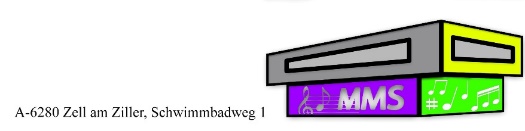 Heftbedarf für die erste KlasseBitte für alle Gegenstände Hefte mit Rahmen kaufen (kein Randziehen nötig)!Bitte die Hefte nicht beschriften! Diese Arbeit wird in der Schule erledigt!DEUTSCH2 Hefte A4, 20 Blatt liniert, mit Korrekturrand1 Heft A4, 20 Blatt liniert, farbloser Einband1 Heft A4, 40 Blatt liniert, farbloser Einband1 DIN A4 Ringmappe mit linierten Blättern + 20 Klarsichthüllen (wird bis zur 4. Klasse weiterverwendet)-----------------------------------------------------------------------------------------------------------------ENGLISCH2 Hefte A4, 40 Blatt liniert1 Heft A4, 20 Blatt liniert1 Heft A4, 40 Blatt liniert mit Mittelstrich (Vokabelheft)4 gelbe feste EinbändeKopfhörer (Ohrstöpsel Handy genügen!)-----------------------------------------------------------------------------------------------------------------MATHEMATIK2 Hefte A4, 20 Blatt kariert1 Heft A4, 40 Blatt kariertgrüner Schnellhefter mit 10 Folien2 grüne feste Einbände-----------------------------------------------------------------------------------------------------------------MUSIKERZIEHUNG1 Heft A4, 20 Blatt liniert, Einband-----------------------------------------------------------------------------------------------------------------GEOGRAPHIE UND WIRTSCHAFTSKUNDE1 Heft A4, 40 Blatt liniert, roter fester Einband-----------------------------------------------------------------------------------------------------------------BIOLOGIE UND UMWELTKUNDE1 Heft A4, 40 Blatt liniert, blauer fester Einband-----------------------------------------------------------------------------------------------------------------RELIGION1 Heft A4, 40 Blatt liniert, farbloser Einband-----------------------------------------------------------------------------------------------------------------Sonstige Unterrichtsmaterialien1 Aufgabenvormerkheft1 Geometrie-DreieckStiftfarben-Sortiment (6 verschiedene Farben)3 gut lesbare, leuchtende Faserschreiber (rot, grün, orange oder violett)Klebstoff und Schere sind immer mitzunehmen!Weitere Angaben über Unterrichtsmaterialien erfolgen mit Schulbeginn.Hinweis – jedes Kind sollte einen Reisepass besitzen!Schulbeginn ist am Montag, 13.September 2021, um 7:45 Uhr!